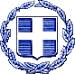 ΔΗΜΟΣ ΘΕΡΜΗΣΔ/ΝΣΗ ΔΙΟΙΚΗΤΙΚΩΝ ΥΠΗΡΕΣΙΩΝ ΤΜΗΜΑ ΥΠΟΣΤΗΡΙΞΗΣ ΠΟΛΙΤΙΚΩΝ ΟΡΓΑΝΩΝΑΝΑΡΤΗΤΕΑ ΣΤΟ ΔΙΑΔΙΚΤΥΟΠΕΡΙΛΗΨΗΑπό το υπ’ αριθμ. 31/05-07-2023 πρακτικό συνεδρίασης του Δημοτικού Συμβουλίου Θέρμης.Αριθμ. Απόφ. 230/2023     	ΘΕΜΑ : «Λήψη απόφασης περί ονοματοδοσίας ανωνύμων αγροτικών οδών στην Κοινότητα Τριλόφου» Σήμερα την 5η - Ιουλίου - 2023 ημέρα Τετάρτη  και ώρα 20.00μμ συνεδρίασε δια ζώσης το Δημοτικό Συμβούλιο του Δήμου Θέρμης στο Δημοτικό κατάστημα Τριλόφου μετά από την υπ αριθμ. 45983/30-06-2023  έγγραφη πρόσκληση της Προέδρου του Δημοτικού Συμβουλίου, η οποία επιδόθηκε σε καθένα σύμβουλο και στο Δήμαρχο σύμφωνα με τις διατάξεις των άρθρων 93, 95 και 96 του Ν. 3463/2006 (Φ.Ε.Κ. 114/τεύχος Α’/2006) περί «Κυρώσεως του Κώδικα Δήμων και Κοινοτήτων» και του άρθρου 67 του Ν. 3852/2010 (Φ.Ε.Κ. 87/τεύχος Α’/2010) περί «Νέα Αρχιτεκτονική της Αυτοδιοίκησης και της Αποκεντρωμένης Διοίκησης  Πρόγραμμα Καλλικράτης» και κατόπιν των διατάξεων του άρθρου 78 του Ν. 4954/2022 (ΦΕΚ 136/Α/9-7-2022).Αφού διαπιστώθηκε ότι υπάρχει νόμιμη απαρτία γιατί σε σύνολο 33 μελών βρέθηκαν παρόντα 17 δηλαδή :κηρύχτηκε από την Πρόεδρο η έναρξη της συνεδρίασης. Για την συζήτηση του παρακάτω θέματος κλήθηκε η Πρόεδρος της  Κοινότητας Τριλόφου κα Λιόλιου Αικατερίνη με το υπ αριθμ. 46007/2023 έγγραφο της Προέδρου του Δ.Σ. και η οποία δεν παραστάθηκε.Ύστερα από τα παραπάνω η Πρόεδρος κάλεσε το συμβούλιο να αποφασίσει σχετικά.Το Δημοτικό Συμβούλιο ύστερα από διαλογική συζήτηση και αφού έλαβε υπόψη του την εισήγηση της προέδρου και της υπηρεσίας, την  απόφαση του συμβουλίου της Κοινότητας  Τριλόφου,  την υπ’. αριθ.  21/2021 γνωμοδότηση της Επιτροπής του άρθρου 8 του Ν.3463/06 της Αποκεντρωμένης Διοίκησης Μακεδονίας – Θράκης  καθώς και τις διατάξεις του Ν. 3463/2006 (Κ.Δ.Κ.),  του Ν. 3852/2010 και του Ν. 4555/2018Α Π Ο Φ Α Σ Ι Ζ Ε Ι    ομόφωναΕγκρίνει την ονοματοδοσία των κάτωθι οδών ως εξής: Της ανώνυμης διαμορφωμένης οδού, η οποία δεν απεικονίζεται στα διαγράμματα της Διανομής της Διεύθυνσης Γεωργίας, εκτείνεται μεταξύ των αγροτεμαχίων με αριθ.592, 593, 631, 637 έως και τα αγροτεμάχια με αριθ. 404 και 405, σε «ΟΔΟΣ ΚΡΟΥΣΑΙΩΝ»Της ανώνυμης διαμορφωμένης οδού, η οποία δεν απεικονίζεται στα διαγράμματα της Διανομής της Διεύθυνσης Γεωργίας, εκτείνεται μεταξύ των αγροτεμαχίων 479 και 3494 έως και τα αγροτεμάχια με αριθ. 380 και 381, σε «ΟΔΟΣ ΜΕΡΑΔΙΩΝ»Της ανώνυμης διαμορφωμένης οδού, η οποία δεν απεικονίζεται στα διαγράμματα της Διανομής της Διεύθυνσης Γεωργίας, εκτείνεται μεταξύ των αγροτεμαχίων με αριθ. 370, 371 έως και τα αγροτεμάχια με αριθ. 539 και 540  και συνεχίζει από τα αγροτεμάχια με αριθ. 563, 564 έως και τα αγροτεμάχια με αριθ. 588, 591, σε «ΟΔΟΣ ΑΝΔΡΟΜΑΧΗΣ»Της  ανώνυμης διαμορφωμένης οδού, η οποία δεν απεικονίζεται στα διαγράμματα της Διανομής της Διεύθυνσης Γεωργίας, εκτείνεται μεταξύ των αγροτεμαχίων με αριθ. 336, 334 έως και τα αγροτεμάχια με αριθ. 521, 522 και 523 τεμάχια και συνεχίζει από τα αγροτεμάχια  με αριθ. 577, 579 έως και τα αγροτεμαχια με αριθ. 586, 592 σε «ΟΔΟΣ ΘΟΥΚΥΔΙΔΟΥ»Της ανώνυμης διαμορφωμένης οδού, η οποία δεν απεικονίζεται στα διαγράμματα της Διανομής της Διεύθυνσης Γεωργίας, εκτείνεται μεταξύ των αγροτεμαχίων με αριθ. 479, 480 έως και τα αγροτεμάχια με αριθ. 475 και 476, σε «ΟΔΟΣ ΠΕΡΣΕΦΟΝΗΣ»Της ανώνυμης διαμορφωμένης οδού, η οποία δεν απεικονίζεται στα διαγράμματα της Διανομής της Διεύθυνσης Γεωργίας, εκτείνεται μεταξύ των αγροτεμαχίων με αριθ. 380, 415 έως και τα αγροτεμάχια με αριθ. 372 και 403 τεμάχια, σε «ΟΔΟΣ ΑΦΡΟΔΙΤΗΣ»Η παρούσα απόφαση :Α. να κοινοποιηθεί από την αρμόδια υπηρεσία του Δήμου προς κάθε  εμπλεκόμενο  οργανισμό  ή  Υπηρεσία και προς το Τμήμα Τροχαίας Θέρμης και  το αρμόδιο Αστυνομικό Τμήμα. Β. να δημοσιευθεί σε μία τουλάχιστον τοπική εφημερίδα, σύμφωνα με τα οριζόμενα στο άρθρο 109 του Ν. 2696/99 «Περί κυρώσεως του Κ.Ο.Κ.» και το άρθρο 79 του Δημοτικού και Κοινοτικού Κώδικα καιΓ. να αναρτηθεί στην ιστοσελίδα του Δήμου.Το πλήρες κείμενο της απόφασης αναρτήθηκε στη διαύγεια με ΑΔΑ: ΨΘΔ9ΩΡΣ-6ΕΤΗ απόφαση αυτή πήρε αύξοντα αριθμό  230/2023.Αφού τελείωσαν τα θέματα της ημερήσιας διάταξης, λύνεται η συνεδρίαση.Για το παραπάνω θέμα  συντάχθηκε το παρόν πρακτικό και υπογράφεται ως εξής :Υ Π Ο Γ Ρ Α Φ Ε Σ		                            ΑΚΡΙΒΕΣ ΑΠΟΣΠΑΣΜΑΟ ΠΡΟΕΔΡΟΣ            ΤΑ ΜΕΛΗ 	                            		Η  ΠΡΟΕΔΡΟΣ Δ.Σ.		  	              ΠΑΠΑΔΑΚΗ ΑΘΗΝΑΠΑΡΟΝΤΕΣΠΑΡΟΝΤΕΣΑΠΟΝΤΕΣΑΠΟΝΤΕΣΠαπαδόπουλος Θεόδωρος, Δήμαρχος1Παπαδάκη Αθηνά Πρόεδρος1Μουστάκας Βασίλειος προσήλθε κατά τη συζήτηση του 1ου θέματος2Αγοραστούδη Ευγενία Αντιπρόεδρος2Πάζης Κωνσταντινος προσήλθε κατά τη συζήτηση του 1ου θέματος3Αναγνώστου Πασχάλης3Τιτέλης Κωνσταντίνος προσήλθε κατά τη συζήτηση του 1ου θέματος4Αποστόλου Στυλιανό4Τριανταφυλλίδου Ιωάννα προσήλθε κατά τη συζήτηση του 1ου θέματος5Βλαχομήτρος Δημήτριος6Γκιζάρης Στέργιος5Καρκατζούνης Θεοφάνης (Φάνης)7Ζελιλίδης Δαμιανός6Βογιατζής Δημήτριος8Ιωσηφίδης Ιωάννης7Γραικός Κωνσταντίνος Γραμματέας9Καρκατζίνος Νικόλαος8Γαντάς Σπυρίδων10Κουγιουμτζίδη Κωνσταντίνο9Γκοστίλης Βασίλειος11Κούτρη Ευαγγελία (Λίτσα10Λαγός Νικόλαος12Μωραϊτης Αργύριος (Λάκης)11Μαλικάς Ευριπίδης (Δάκης)13Πονερίδης Παναγιώτης12Μπίκος Νικόλαος14Σαμαράς Σωκράτης13Φάσσας Χρήστος15Τσολάκης Απόστολος14Τσιφτελίδου Άννα16Χατζηαντωνίου Αργυρώ15Φωτιάδης Σάββας17Χατζηδημητρίου Φανή16Χίνη Δήμητρα